Pielikums Nr.1Madonas novada pašvaldības domes18.01.2022. lēmumam Nr. 15(protokols Nr. 1, 15. p.) 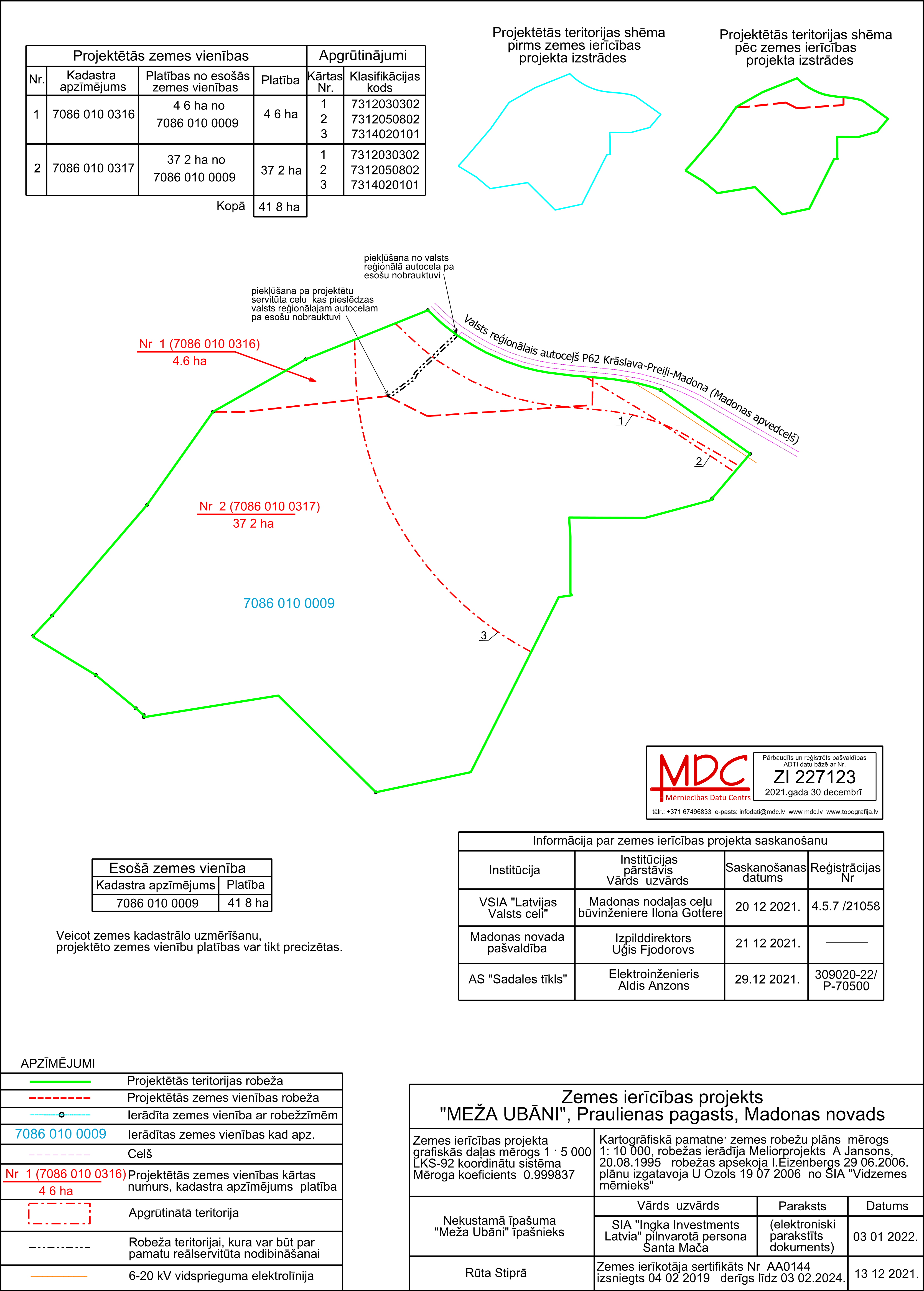 